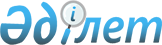 Қазақстан Республикасы соттарының төрағалары мен судьяларын қызметке тағайындау және қызметтен босату туралыҚазақстан Республикасы Президентінің 2017 жылғы 10 сәуірдегі № 458 Жарлығы
      Қазақстан Республикасы Конституциясының 82-бабының 2-тармағына, "Қазақстан Республикасының сот жүйесі мен судьяларының мәртебесі туралы" 2000 жылғы 25 желтоқсандағы Қазақстан Республикасы Конституциялық заңының 31-бабының 2-тармағына, 34-бабының 1-тармағының 1), 2), 8), 11-1) тармақшаларына, 3-тармағының 2) тармақшасына сәйкес ҚАУЛЫ ЕТЕМІН:
      1. Судья қызметіне:
      тағайындалсын.
      2. Атқаратын қызметінен:
      босатылсын.
      3.Осы Жарлық қол қойылған күнінен бастап қолданысқа енгізіледі.
					© 2012. Қазақстан Республикасы Әділет министрлігінің «Қазақстан Республикасының Заңнама және құқықтық ақпарат институты» ШЖҚ РМК
				
Қарағанды облыстық сотына
Жүнісова Айгүл Дәулетқызы;
Ақмола облысы бойынша:
Ақмола облысы бойынша:
Ақмола облысы бойынша:
Ақкөл аудандық сотына
Раисов Тимур Төлегенұлы;
Атбасар аудандық сотына
Шарапатов Асқар Ахметоллаұлы;
Бурабай аудандық сотына
Маштаев Еркебұлан Әділханұлы;
Көкшетау қалалық сотына
Олексюк Сергей Николаевич;
Көкшетау қаласының мамандандырылған әкімшілік сотына
Қуандықов Марат Ақмырзаұлы;
кәмелетке толмағандардың істері жөніндегі мамандандырылған ауданаралық сотына
Жарылғасов Бақытжан Дәуренбекұлы;
мамандандырылған ауданаралық экономикалық сотына
Нұралиев Нұрлан Байқадамұлы;
Ақтөбе облысы бойынша:
Ақтөбе облысы бойынша:
Ақтөбе облысы бойынша:
кәмелетке толмағандардың істері жөніндегі мамандандырылған ауданаралық сотына
Мұратов Қуаныш Мұратұлы;
Ақтөбе қаласының № 2 сотына
Ғылманова Динара Мұғаппарқызы;
Алматы облысы бойынша:
Алматы облысы бойынша:
Алматы облысы бойынша:
Райымбек аудандық сотына
Мылтықбаева Әсем Елемесқызы;
Атырау облысы бойынша:
Атырау облысы бойынша:
Атырау облысы бойынша:
қылмыстық істер жөніндегі       мамандандырылған ауданаралық сотына
Сейітқазиева Гүлмира Инятқызы;
Шығыс Қазақстан облысы бойынша:
Шығыс Қазақстан облысы бойынша:
Шығыс Қазақстан облысы бойынша:
Зырян аудандық сотына
Бақытбекұлы Ернар;
Семей қалалық сотына
Жанатбекова Жанар Жанатбекқызы,

Кәрімова Динара Болатқызы;
Жамбыл облысы бойынша:
Жамбыл облысы бойынша:
Жамбыл облысы бойынша:
Жуалы аудандық сотына
Жамалбекұлы Байжан;
Тұрар Рысқұлов атындағы аудандық сотына
Байтленова Ләззат Сейідханқызы;
Тараз қалалық сотына
Сатыбалды Кулян Тлектесқызы;
Батыс Қазақстан облысы бойынша:
Батыс Қазақстан облысы бойынша:
Батыс Қазақстан облысы бойынша:
мамандандырылған ауданаралық экономикалық сотына
Хайруллина Ульяна Ерланқызы;
Қарағанды облысы бойынша:
Қарағанды облысы бойынша:
Қарағанды облысы бойынша:
Балқаш қалалық сотына
Ақанов Бақтияр Рымханұлы,

Салауатова Айжан Серікқызы;
Қарағанды қаласының Қазыбек би аудандық сотына
Аққожин Саян Сағынтайұлы;
Осакаров аудандық сотына
Баянбеков Нұрлан Жаңаталапұлы;
Қарағанды қаласы Октябрь ауданының № 3 аудандық сотына
Сақтапбергенова Эльмира Жақсылыққызы;
Саран қалалық сотына
Уәлиханова Жанар Уәлиханқызы;
Қостанай облысы бойынша:
Қостанай облысы бойынша:
Қостанай облысы бойынша:
Рудный қалалық сотына
Сванбеков Нұрлан Қосанұлы,

Құсайынова Гүлжан Жомартқызы;
Маңғыстау облысы бойынша:
Маңғыстау облысы бойынша:
Маңғыстау облысы бойынша:
Ақтау қаласының № 2 сотына
Нұрымова Эльмира Серікқызы;
Павлодар облысы бойынша:
Павлодар облысы бойынша:
Павлодар облысы бойынша:
қылмыстық істер жөніндегі       мамандандырылған ауданаралық сотына
Нұрланов Бақыт Нұрланұлы;
Солтүстік Қазақстан облысы бойынша:
Солтүстік Қазақстан облысы бойынша:
Солтүстік Қазақстан облысы бойынша:
Петропавл қаласының № 2 сотына
Крюкова Лариса Васильевна;
Оңтүстік Қазақстан облысы бойынша:
Оңтүстік Қазақстан облысы бойынша:
Оңтүстік Қазақстан облысы бойынша:
Шымкент қаласының Әл-Фараби аудандық сотына
Сафарбаева Перизат Кенжебайқызы;
Сайрам аудандық сотына
Тойжанова Дина Жанұзаққызы;
Шымкент қаласының мамандандырылған әкімшілік сотына
Ниязбек Серік Қойшыбайұлы;
Сарыағаш ауданының мамандандырылған әкімшілік сотына
Кенжебаева Жанар Қайыпбекқызы
Қарағанды облыстық сотының судьясы
Салин Әбдіәшім Әлжаппарұлы орнынан түсуіне байланысты;
Қостанай облыстық сотының судьясы
Әбілқайырова Ботагөз Сейданқызы орнынан түсуіне байланысты;
Маңғыстау облыстық сотының судьясы
Мырзабеков Бердібек Қалшабекұлы орнынан түсуіне байланысты;
Алматы қалалық сотының судьясы
Айтымова Гүлғаным Сариқызы орнынан түсуіне байланысты;
Ақмола облысы бойынша:
Ақмола облысы бойынша:
Ақмола облысы бойынша:
Степногорск қалалық сотының судьясы
Сүлейменова Роза Николайқызы өз тілегі бойынша;
Ақтөбе облысы бойынша:
Ақтөбе облысы бойынша:
Ақтөбе облысы бойынша:
Шалқар аудандық сотының судьясы
Маханбетов Айтуған Жеткергенұлы өз тілегі бойынша;
Жамбыл облысы бойынша:
Жамбыл облысы бойынша:
Жамбыл облысы бойынша:
Қордай аудандық сотының судьясы
Белгішев Қайрат Маратұлы өз тілегі бойынша;
Қарағанды облысы бойынша:
Қарағанды облысы бойынша:
Қарағанды облысы бойынша:
Ақтоғай аудандық сотының төрағасы
Жәкешов Мәди Орынбекұлы орнынан түсуіне байланысты;
қылмыстық істер жөніндегі       мамандандырылған ауданаралық сотының судьясы
Танабаева Альмира Юрийқызы өз тілегі бойынша;
мамандандырылған ауданаралық экономикалық сотының судьясы
Ахметбекова Мадина Серікқызы өз тілегі бойынша;
Қостанай облысы бойынша:
Қостанай облысы бойынша:
Қостанай облысы бойынша:
Лисаковск қалалық сотының судьясы
Кунц Светлана Қайдарқызы орнынан түсуіне байланысты;
Алматы қаласы бойынша:
Алматы қаласы бойынша:
Алматы қаласы бойынша:
Наурызбай аудандық сотының төрағасы
Есбергенов Ұлан Сағынышұлы басқа жұмысқа ауысуына байланысты;
Жетісу ауданы № 2 аудандық сотының судьясы
Мырхалықов Абат Жұмаханұлы тәртіптік теріс қылық жасағаны үшін судья қызметінен босату қажеттілігі туралы Сот жюриі тәртіптік комиссиясының шешімі бойынша;
Астана қаласы бойынша:
Астана қаласы бойынша:
Астана қаласы бойынша:
Есіл ауданы № 2 аудандық сотының төрағасы
Құрмантаев Ақболат Ахметұлы басқа жұмысқа ауысуына байланысты;
Алматы аудандық сотының судьясы
Қамытбекова Сәуле Жайлауқызы басқа жұмысқа ауысуына байланысты
      Қазақстан республикасының

      Президенті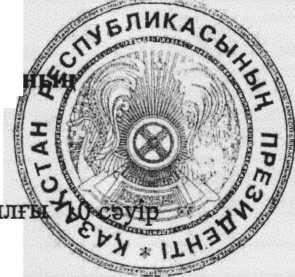 
Н.Назарбаев
